 Ayuntamiento Municipal de Puerto Plata 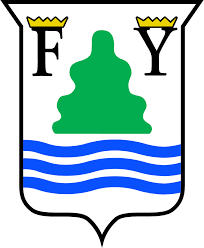 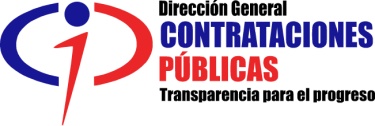 “ADQUISICIÓN E INSTALACIÓN DE 7 SISTEMA DE SEMAFAROS LED, COMPLETAMENTE INSTALADOS Y 100% EN FUNCIONAMIENTO, PARA 7 PUNTOS DIFERENTES DEL MUNICIPIO DE PUERTO PLATA”                   AMPP-CCC-CP-2021-0004Este formulario puede enviarse vía electrónica al correo: computos@ayuntamientopuertoplata.gob.do O depositarlo físicamente en las oficinas de la Unidad de Compras y Contrataciones.DATOS GENERALESDATOS GENERALESDATOS GENERALESDATOS GENERALESFecha:Tipo:       Persona física       Persona jurídica       ConsorcioTipo:       Persona física       Persona jurídica       ConsorcioTipo:       Persona física       Persona jurídica       ConsorcioNombre del oferente:Nombre del oferente:Nombre del oferente:RNC:Nombre del Representante Legal:Nombre del Representante Legal:Nombre del Representante Legal:Cédula :Teléfono: Teléfono: Correo electrónico:Correo electrónico:Mediante la presente declaramos nuestro interés de participar en la Comparación de Precios de referencia No. AMPP-CCC-CP-2021-0004, además expresamos la aceptación de los pliegos de condiciones del presente proceso sometiéndonos a ellos.Mediante la presente declaramos nuestro interés de participar en la Comparación de Precios de referencia No. AMPP-CCC-CP-2021-0004, además expresamos la aceptación de los pliegos de condiciones del presente proceso sometiéndonos a ellos.Mediante la presente declaramos nuestro interés de participar en la Comparación de Precios de referencia No. AMPP-CCC-CP-2021-0004, además expresamos la aceptación de los pliegos de condiciones del presente proceso sometiéndonos a ellos.Mediante la presente declaramos nuestro interés de participar en la Comparación de Precios de referencia No. AMPP-CCC-CP-2021-0004, además expresamos la aceptación de los pliegos de condiciones del presente proceso sometiéndonos a ellos.Firma y sello del Oferente Firma y sello del Oferente Firma y sello del Oferente Firma y sello del Oferente Constancia de recepción del Ayuntamiento Municipal de Puerto Plata:Constancia de recepción del Ayuntamiento Municipal de Puerto Plata:Constancia de recepción del Ayuntamiento Municipal de Puerto Plata:Constancia de recepción del Ayuntamiento Municipal de Puerto Plata: